LINDEN HIGH SCHOOL
GIRLS VARSITY VOLLEYBALLLinden High School Girls Varsity Volleyball falls to Flushing High School 3-2Thursday, September 7, 2017
6:30 PM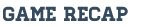 Eagles started every game from behind (any where from 7 to 11 points) including the 5th game and playing to 15, we just couldn't get anything started! For the night, Allison Conly had 15 kills, Ellie Klocek had 6 kills, and Lauren O'Brien had 4 kills. Avery Whitten had 18 digs. Ashley Kritzman went 19-19 serving with 10 digs. We are now 9-7-3 and 0-1 in the league.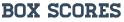 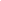 